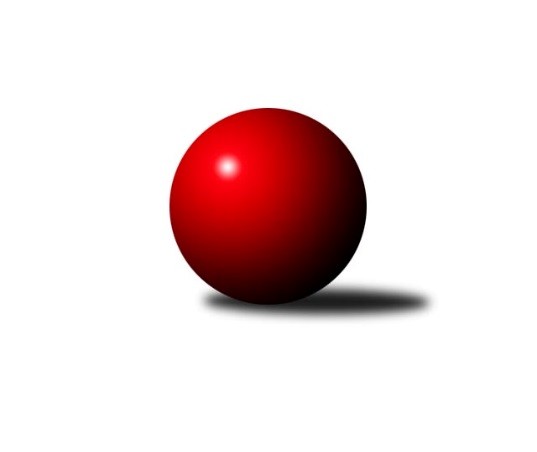 Č.5Ročník 2014/2015	18.10.2014Nejlepšího výkonu v tomto kole: 2606 dosáhlo družstvo: TJ Spartak Bílovec ˝A˝Krajský přebor MS 2014/2015Výsledky 5. kolaSouhrnný přehled výsledků:TJ Spartak Bílovec ˝A˝	- TJ VOKD Poruba ˝B˝	7:1	2606:2506	8.0:4.0	18.10.TJ Sokol Dobroslavice ˝A˝	- TJ Opava ˝C˝	7:1	2465:2334	8.0:4.0	18.10.TJ Sokol Bohumín˝C˝	- TJ VOKD Poruba ˝A˝	4:4	2492:2515	5.0:7.0	18.10.TJ Unie Hlubina˝B˝	- TJ Sokol Sedlnice ˝B˝	3:5	2458:2479	7.0:5.0	18.10.TJ Nový Jičín ˝A˝	- TJ Sokol Bohumín ˝B˝	3:5	2461:2472	8.0:4.0	18.10.TJ Frenštát p.R.˝A˝	- SKK Ostrava B	3:5	2508:2582	4.5:7.5	18.10.Tabulka družstev:	1.	SKK Ostrava B	5	4	0	1	27.0 : 13.0 	38.5 : 21.5 	 2467	8	2.	TJ Sokol Bohumín˝C˝	5	3	1	1	24.0 : 16.0 	30.0 : 30.0 	 2405	7	3.	TJ Sokol Dobroslavice ˝A˝	5	3	0	2	24.0 : 16.0 	36.0 : 24.0 	 2433	6	4.	TJ Sokol Bohumín ˝B˝	5	3	0	2	24.0 : 16.0 	27.0 : 33.0 	 2435	6	5.	TJ Frenštát p.R.˝A˝	5	3	0	2	23.0 : 17.0 	30.5 : 29.5 	 2438	6	6.	TJ VOKD Poruba ˝B˝	5	3	0	2	22.0 : 18.0 	35.5 : 24.5 	 2464	6	7.	TJ Sokol Sedlnice ˝B˝	5	3	0	2	19.0 : 21.0 	26.0 : 34.0 	 2444	6	8.	TJ VOKD Poruba ˝A˝	5	2	1	2	22.0 : 18.0 	34.0 : 26.0 	 2482	5	9.	TJ Nový Jičín ˝A˝	5	2	0	3	19.0 : 21.0 	34.0 : 26.0 	 2399	4	10.	TJ Spartak Bílovec ˝A˝	5	2	0	3	17.0 : 23.0 	29.0 : 31.0 	 2486	4	11.	TJ Opava ˝C˝	5	1	0	4	12.0 : 28.0 	21.5 : 38.5 	 2377	2	12.	TJ Unie Hlubina˝B˝	5	0	0	5	7.0 : 33.0 	18.0 : 42.0 	 2323	0Podrobné výsledky kola:	 TJ Spartak Bílovec ˝A˝	2606	7:1	2506	TJ VOKD Poruba ˝B˝	Antonín Fabík	 	 198 	 198 		396 	 0:2 	 431 	 	214 	 217		Richard Šimek	Vladimír Štacha	 	 218 	 227 		445 	 2:0 	 408 	 	191 	 217		Lukáš Trojek	David Binar	 	 227 	 218 		445 	 2:0 	 425 	 	211 	 214		Helena Martinčáková	Rostislav Klazar	 	 232 	 207 		439 	 1:1 	 435 	 	222 	 213		Antonín Chalcář	Pavel Šmydke	 	 241 	 193 		434 	 1:1 	 411 	 	195 	 216		Libor Žíla	Milan Binar	 	 231 	 216 		447 	 2:0 	 396 	 	185 	 211		Roman Klímekrozhodčí: Nejlepší výkon utkání: 447 - Milan Binar	 TJ Sokol Dobroslavice ˝A˝	2465	7:1	2334	TJ Opava ˝C˝	Karel Ridl	 	 215 	 221 		436 	 2:0 	 410 	 	205 	 205		Mariusz Gierczak	Libor Veselý	 	 178 	 196 		374 	 1:1 	 357 	 	197 	 160		Rudolf Tvrdoň	René Gazdík	 	 228 	 214 		442 	 2:0 	 362 	 	164 	 198		Petr Schwalbe	Martin Třečák	 	 205 	 204 		409 	 1:1 	 402 	 	210 	 192		Jana Tvrdoňová	Petr Číž	 	 203 	 208 		411 	 2:0 	 402 	 	199 	 203		Dana Lamichová	Karel Kuchař	 	 199 	 194 		393 	 0:2 	 401 	 	203 	 198		Pavel Kovalčíkrozhodčí: Nejlepší výkon utkání: 442 - René Gazdík	 TJ Sokol Bohumín˝C˝	2492	4:4	2515	TJ VOKD Poruba ˝A˝	Lucie Bogdanowiczová	 	 189 	 214 		403 	 0:2 	 424 	 	201 	 223		Jan Žídek	Jan Zaškolný	 	 199 	 214 		413 	 1:1 	 405 	 	210 	 195		Jan Míka	Pavel Plaček	 	 207 	 206 		413 	 1:1 	 412 	 	194 	 218		Petr Basta	Martina Honlová	 	 207 	 216 		423 	 2:0 	 379 	 	189 	 190		Michal Bezruč	Lubomír Richter	 	 206 	 201 		407 	 0:2 	 470 	 	232 	 238		Martin Skopal	Jozef Kuzma	 	 208 	 225 		433 	 1:1 	 425 	 	221 	 204		Pavel Hrabecrozhodčí: Nejlepší výkon utkání: 470 - Martin Skopal	 TJ Unie Hlubina˝B˝	2458	3:5	2479	TJ Sokol Sedlnice ˝B˝	Petr Foniok	 	 188 	 181 		369 	 0:2 	 436 	 	207 	 229		Stanislav Brejcha	Jiří Břeska	 	 202 	 210 		412 	 1:1 	 410 	 	207 	 203		Michaela Tobolová	Pavel Krompolc	 	 219 	 202 		421 	 1:1 	 432 	 	211 	 221		Barbora Janyšková	Rudolf Riezner	 	 208 	 210 		418 	 1:1 	 423 	 	207 	 216		Rostislav Kletenský	Martin Ferenčík	 	 205 	 207 		412 	 2:0 	 395 	 	197 	 198		Renáta Janyšková	Josef Hájek	 	 217 	 209 		426 	 2:0 	 383 	 	208 	 175		Adéla Sobotíkovározhodčí: Nejlepší výkon utkání: 436 - Stanislav Brejcha	 TJ Nový Jičín ˝A˝	2461	3:5	2472	TJ Sokol Bohumín ˝B˝	Radek Škarka	 	 217 	 219 		436 	 2:0 	 395 	 	192 	 203		Jan Stuš	Jiří Madecký	 	 197 	 207 		404 	 0:2 	 442 	 	231 	 211		Jaromír Piska	Libor Jurečka	 	 206 	 201 		407 	 2:0 	 400 	 	202 	 198		Kamila Vichrová	Ivana Volná	 	 209 	 190 		399 	 1:1 	 437 	 	199 	 238		Lada Péli	Radek Chovanec	 	 215 	 204 		419 	 2:0 	 389 	 	197 	 192		Jaroslav Klus	Jan Pospěch	 	 199 	 197 		396 	 1:1 	 409 	 	214 	 195		Libor Krajčírozhodčí: Nejlepší výkon utkání: 442 - Jaromír Piska	 TJ Frenštát p.R.˝A˝	2508	3:5	2582	SKK Ostrava B	Jiří Petr	 	 198 	 199 		397 	 0:2 	 429 	 	202 	 227		Tomáš Polášek	Petr Bábíček	 	 201 	 226 		427 	 1:1 	 404 	 	202 	 202		Jan Pavlosek	Milan Kučera	 	 221 	 210 		431 	 1.5:0.5 	 411 	 	201 	 210		Jan Polášek	Jaroslav Petr	 	 222 	 199 		421 	 0:2 	 475 	 	228 	 247		Lenka Pouchlá	Zdeněk Bordovský	 	 223 	 197 		420 	 1:1 	 419 	 	206 	 213		Miroslav Složil	Ladislav Petr	 	 215 	 197 		412 	 1:1 	 444 	 	212 	 232		Daneš Šodekrozhodčí: Nejlepší výkon utkání: 475 - Lenka PouchláPořadí jednotlivců:	jméno hráče	družstvo	celkem	plné	dorážka	chyby	poměr kuž.	Maximum	1.	Martin Skopal 	TJ VOKD Poruba ˝A˝	448.11	294.7	153.4	3.0	3/3	(470)	2.	Petr Bábíček 	TJ Frenštát p.R.˝A˝	432.75	291.4	141.4	4.9	4/4	(448)	3.	Rostislav Kletenský 	TJ Sokol Sedlnice ˝B˝	432.75	293.4	139.4	2.6	4/4	(460)	4.	Karel Šnajdárek 	TJ Spartak Bílovec ˝A˝	431.00	293.8	137.2	7.2	3/3	(470)	5.	Vladimír Štacha 	TJ Spartak Bílovec ˝A˝	430.11	294.6	135.6	6.0	3/3	(449)	6.	Petr Číž 	TJ Sokol Dobroslavice ˝A˝	430.00	294.8	135.2	6.1	3/3	(464)	7.	David Binar 	TJ Spartak Bílovec ˝A˝	427.78	292.8	135.0	7.6	3/3	(472)	8.	Libor Žíla 	TJ VOKD Poruba ˝B˝	427.56	298.0	129.6	7.0	3/3	(461)	9.	Michal Pavič 	TJ Nový Jičín ˝A˝	425.50	278.3	147.2	2.0	3/3	(456)	10.	Pavel Kovalčík 	TJ Opava ˝C˝	425.50	290.8	134.8	4.3	2/3	(455)	11.	Daneš Šodek 	SKK Ostrava B	423.17	286.0	137.2	2.3	3/4	(444)	12.	Barbora Janyšková 	TJ Sokol Sedlnice ˝B˝	421.50	293.3	128.3	6.8	4/4	(450)	13.	Radek Škarka 	TJ Nový Jičín ˝A˝	421.33	287.8	133.5	4.8	3/3	(446)	14.	Richard Šimek 	TJ VOKD Poruba ˝B˝	421.22	297.2	124.0	4.6	3/3	(440)	15.	Libor Krajčí 	TJ Sokol Bohumín ˝B˝	418.67	295.5	123.2	9.3	3/4	(426)	16.	Jaromír Piska 	TJ Sokol Bohumín ˝B˝	418.63	284.3	134.4	6.4	4/4	(454)	17.	Lenka Pouchlá 	SKK Ostrava B	418.13	280.0	138.1	2.6	4/4	(475)	18.	Břetislav Mrkvica 	TJ VOKD Poruba ˝A˝	418.00	280.3	137.8	15.0	2/3	(432)	19.	Jaroslav Hrabuška 	TJ VOKD Poruba ˝B˝	418.00	283.3	134.7	6.8	2/3	(429)	20.	Karel Ridl 	TJ Sokol Dobroslavice ˝A˝	418.00	296.7	121.3	5.3	3/3	(438)	21.	Lada Péli 	TJ Sokol Bohumín ˝B˝	417.75	293.8	124.0	5.3	4/4	(446)	22.	Michal Blažek 	TJ Opava ˝C˝	416.50	293.7	122.8	5.8	2/3	(449)	23.	Pavel Hrabec 	TJ VOKD Poruba ˝A˝	415.50	276.5	139.0	5.5	2/3	(425)	24.	Tomáš Polášek 	SKK Ostrava B	413.83	288.8	125.0	6.2	3/4	(429)	25.	Jan Pospěch 	TJ Nový Jičín ˝A˝	413.00	287.2	125.8	4.2	3/3	(438)	26.	Ladislav Petr 	TJ Frenštát p.R.˝A˝	412.13	281.4	130.8	6.1	4/4	(429)	27.	Jan Polášek 	SKK Ostrava B	412.00	284.3	127.7	6.3	3/4	(421)	28.	René Gazdík 	TJ Sokol Dobroslavice ˝A˝	411.67	284.7	127.0	5.7	3/3	(442)	29.	Petr Basta 	TJ VOKD Poruba ˝A˝	411.50	289.2	122.3	6.2	3/3	(429)	30.	Filip Sýkora 	TJ Spartak Bílovec ˝A˝	410.83	266.3	144.5	7.5	3/3	(438)	31.	Adéla Sobotíková 	TJ Sokol Sedlnice ˝B˝	410.33	283.7	126.7	8.0	3/4	(446)	32.	Lubomír Richter 	TJ Sokol Bohumín˝C˝	409.00	276.6	132.4	7.1	2/2	(436)	33.	Pavel Šmydke 	TJ Spartak Bílovec ˝A˝	407.75	275.8	132.0	7.5	2/3	(434)	34.	Petr Oravec 	TJ VOKD Poruba ˝A˝	406.67	280.3	126.3	4.8	2/3	(418)	35.	Milan Kučera 	TJ Frenštát p.R.˝A˝	406.25	288.8	117.5	7.9	4/4	(442)	36.	Jan Pavlosek 	SKK Ostrava B	406.00	284.6	121.4	6.5	4/4	(421)	37.	Stanislav Brejcha 	TJ Sokol Sedlnice ˝B˝	405.50	281.8	123.8	7.5	4/4	(436)	38.	Roman Klímek 	TJ VOKD Poruba ˝B˝	404.67	287.7	117.0	9.3	3/3	(416)	39.	Jozef Kuzma 	TJ Sokol Bohumín˝C˝	403.38	284.1	119.3	8.0	2/2	(442)	40.	Jan Stuš 	TJ Sokol Bohumín ˝B˝	403.25	278.9	124.4	6.4	4/4	(437)	41.	Jan Žídek 	TJ VOKD Poruba ˝A˝	403.00	285.5	117.5	6.0	2/3	(424)	42.	Pavel Krompolc 	TJ Unie Hlubina˝B˝	403.00	290.3	112.8	8.8	4/4	(429)	43.	Antonín Chalcář 	TJ VOKD Poruba ˝B˝	402.33	286.5	115.8	8.5	3/3	(435)	44.	Renáta Janyšková 	TJ Sokol Sedlnice ˝B˝	402.25	279.9	122.4	4.8	4/4	(424)	45.	Zdeněk Bordovský 	TJ Frenštát p.R.˝A˝	401.50	281.1	120.4	8.0	4/4	(429)	46.	Karel Kuchař 	TJ Sokol Dobroslavice ˝A˝	400.67	277.0	123.7	7.4	3/3	(407)	47.	Jan Míka 	TJ VOKD Poruba ˝A˝	400.17	278.3	121.8	7.2	3/3	(407)	48.	Dana Lamichová 	TJ Opava ˝C˝	399.67	279.3	120.3	7.7	3/3	(437)	49.	Jan Zaškolný 	TJ Sokol Bohumín˝C˝	399.63	281.4	118.3	6.0	2/2	(431)	50.	Roman Grüner 	TJ Unie Hlubina˝B˝	399.00	272.3	126.8	5.3	4/4	(427)	51.	Ivo Kovářík 	TJ Sokol Dobroslavice ˝A˝	398.50	279.0	119.5	5.3	2/3	(406)	52.	Helena Martinčáková 	TJ VOKD Poruba ˝B˝	398.50	285.8	112.7	9.7	3/3	(425)	53.	Jiří Madecký 	TJ Nový Jičín ˝A˝	398.11	275.1	123.0	5.9	3/3	(425)	54.	Rudolf Tvrdoň 	TJ Opava ˝C˝	397.56	274.0	123.6	6.8	3/3	(462)	55.	Alfréd Hermann 	TJ Sokol Bohumín˝C˝	397.00	278.0	119.0	8.0	2/2	(415)	56.	Michaela Tobolová 	TJ Sokol Sedlnice ˝B˝	396.75	277.8	119.0	7.3	4/4	(421)	57.	Josef Kyjovský 	TJ Unie Hlubina˝B˝	396.25	282.0	114.3	9.0	4/4	(445)	58.	Jana Tvrdoňová 	TJ Opava ˝C˝	395.78	275.8	120.0	8.1	3/3	(417)	59.	Jaroslav Petr 	TJ Frenštát p.R.˝A˝	395.25	272.1	123.1	6.9	4/4	(421)	60.	Josef Hájek 	TJ Unie Hlubina˝B˝	394.67	278.0	116.7	8.5	3/4	(426)	61.	Pavel Plaček 	TJ Sokol Bohumín˝C˝	394.33	281.8	112.5	9.5	2/2	(413)	62.	Martin Třečák 	TJ Sokol Dobroslavice ˝A˝	394.00	284.5	109.5	8.5	2/3	(409)	63.	Martina Honlová 	TJ Sokol Bohumín˝C˝	393.75	275.6	118.1	5.5	2/2	(432)	64.	Michal Bezruč 	TJ VOKD Poruba ˝A˝	393.33	276.0	117.3	7.9	3/3	(433)	65.	Lukáš Trojek 	TJ VOKD Poruba ˝B˝	391.50	280.0	111.5	12.0	2/3	(408)	66.	Ján Pelikán 	TJ Nový Jičín ˝A˝	390.50	264.5	126.0	6.0	2/3	(411)	67.	Libor Veselý 	TJ Sokol Dobroslavice ˝A˝	389.83	277.7	112.2	9.5	3/3	(402)	68.	Jiří Petr 	TJ Frenštát p.R.˝A˝	389.75	277.9	111.9	9.3	4/4	(432)	69.	Jaroslav Klus 	TJ Sokol Bohumín ˝B˝	389.63	270.9	118.8	7.3	4/4	(411)	70.	Tomáš Binar 	TJ Spartak Bílovec ˝A˝	389.50	265.0	124.5	6.5	2/3	(402)	71.	Kamila Vichrová 	TJ Sokol Bohumín ˝B˝	388.63	274.9	113.8	8.5	4/4	(412)	72.	Petr Schwalbe 	TJ Opava ˝C˝	387.78	274.6	113.2	8.6	3/3	(414)	73.	Antonín Fabík 	TJ Spartak Bílovec ˝A˝	380.67	282.7	98.0	10.5	3/3	(416)	74.	Libor Jurečka 	TJ Nový Jičín ˝A˝	378.00	268.0	110.0	7.8	2/3	(407)	75.	Eva Telčerová 	TJ Nový Jičín ˝A˝	363.50	249.5	114.0	7.0	2/3	(366)	76.	Lubomír Škrobánek 	TJ Opava ˝C˝	351.00	252.0	99.0	15.5	2/3	(394)	77.	Jan Petrovič 	TJ Unie Hlubina˝B˝	342.67	256.7	86.0	13.0	3/4	(368)		Rostislav Klazar 	TJ Spartak Bílovec ˝A˝	439.00	296.0	143.0	3.0	1/3	(439)		Michal Blinka 	SKK Ostrava B	432.50	285.5	147.0	4.5	2/4	(437)		Josef Klapetek 	TJ Opava ˝C˝	432.00	284.0	148.0	9.0	1/3	(432)		Miroslav Složil 	SKK Ostrava B	428.00	278.5	149.5	3.5	2/4	(437)		Tomáš Kubát 	SKK Ostrava B	424.00	291.0	133.0	7.0	1/4	(424)		Lucie Bogdanowiczová 	TJ Sokol Bohumín˝C˝	423.50	293.3	130.3	7.5	1/2	(435)		Milan Binar 	TJ Spartak Bílovec ˝A˝	421.50	296.0	125.5	5.5	1/3	(447)		Rudolf Riezner 	TJ Unie Hlubina˝B˝	418.00	298.0	120.0	3.0	1/4	(418)		Jiří Břeska 	TJ Unie Hlubina˝B˝	412.00	281.0	131.0	5.0	1/4	(412)		Mariusz Gierczak 	TJ Opava ˝C˝	410.00	284.0	126.0	5.0	1/3	(410)		Miroslav Heczko 	SKK Ostrava B	409.00	294.0	115.0	9.0	1/4	(409)		Dalibor Hamrozy 	TJ Sokol Bohumín ˝B˝	406.50	287.0	119.5	7.0	2/4	(410)		Ivana Volná 	TJ Nový Jičín ˝A˝	399.33	281.0	118.3	7.7	1/3	(415)		David Juřica 	TJ Sokol Sedlnice ˝B˝	397.75	280.3	117.5	9.8	2/4	(405)		Radek Chovanec 	TJ Nový Jičín ˝A˝	394.50	274.5	120.0	9.0	1/3	(419)		Rostislav Bareš 	TJ VOKD Poruba ˝A˝	391.00	295.0	96.0	15.0	1/3	(391)		Lubomír Jančar 	TJ Unie Hlubina˝B˝	390.00	280.5	109.5	10.0	2/4	(414)		Martin Ferenčík 	TJ Unie Hlubina˝B˝	383.00	278.8	104.3	10.8	2/4	(412)		Vojtěch Turlej 	TJ VOKD Poruba ˝B˝	378.00	274.5	103.5	9.5	1/3	(383)		Miroslav Futerko 	SKK Ostrava B	377.00	270.0	107.0	7.5	2/4	(379)		David Mrkvica 	TJ Sokol Sedlnice ˝B˝	375.00	279.0	96.0	11.0	1/4	(375)		Petr Foniok 	TJ Unie Hlubina˝B˝	365.00	267.5	97.5	11.5	2/4	(369)		Jaroslav Kecskés 	TJ Unie Hlubina˝B˝	364.00	269.0	95.0	12.0	1/4	(364)		Josef Schwarz 	TJ Sokol Dobroslavice ˝A˝	361.00	258.0	103.0	7.0	1/3	(377)		Rostislav Hrbáč 	SKK Ostrava B	342.00	247.0	95.0	12.0	1/4	(342)Sportovně technické informace:Starty náhradníků:registrační číslo	jméno a příjmení 	datum startu 	družstvo	číslo startu
Hráči dopsaní na soupisku:registrační číslo	jméno a příjmení 	datum startu 	družstvo	Program dalšího kola:6. kolo25.10.2014	so	12:30	TJ VOKD Poruba ˝B˝ - SKK Ostrava B	25.10.2014	so	13:00	TJ Opava ˝C˝ - TJ Sokol Bohumín˝C˝	25.10.2014	so	13:00	TJ Sokol Sedlnice ˝B˝ - TJ Frenštát p.R.˝A˝	25.10.2014	so	13:00	TJ Sokol Bohumín ˝B˝ - TJ Unie Hlubina˝B˝	25.10.2014	so	13:00	TJ VOKD Poruba ˝A˝ - TJ Nový Jičín ˝A˝	25.10.2014	so	13:00	TJ Spartak Bílovec ˝A˝ - TJ Sokol Dobroslavice ˝A˝	Nejlepší šestka kola - absolutněNejlepší šestka kola - absolutněNejlepší šestka kola - absolutněNejlepší šestka kola - absolutněNejlepší šestka kola - dle průměru kuželenNejlepší šestka kola - dle průměru kuželenNejlepší šestka kola - dle průměru kuželenNejlepší šestka kola - dle průměru kuželenNejlepší šestka kola - dle průměru kuželenPočetJménoNázev týmuVýkonPočetJménoNázev týmuPrůměr (%)Výkon1xLenka PouchláSKK B4751xLenka PouchláSKK B115.994753xMartin SkopalVOKD A4703xMartin SkopalVOKD A114.354701xMilan BinarBílovec A4471xRené GazdíkDobrosl. A111.654422xDavid BinarBílovec A4452xKarel RidlDobrosl. A110.134363xVladimír ŠtachaBílovec A4451xDaneš ŠodekSKK B108.424441xDaneš ŠodekSKK B4442xJaromír PiskaBohumín B108.03442